June 2021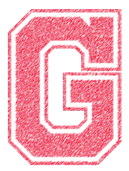 12345678910111213141516171819Open Gym4:30-7:00 PMOpen Gym4:30-7:00 PM20212223242526Open Gym4:30-7:00 PMOpen Gym4:30-7:00 PM27282930Open Gym4:30-7:00 PMOpen Gym4:30-7:00 PM